Об утверждении прогноза социально-экономического развития Верхнекубанского поселения Новокубанского района на 2022 год и на плановый периодВ соответствии с Федеральным законом от  28 июня 2014 года                          № 172-ФЗ «О стратегическом планировании в Российской Федерации» и постановлением администрации Верхнекубанского сельского поселения Новокубанского района от 28 декабря 2016 года № 271 «О порядке разработки и корректировки, осуществления мониторинга и контроля реализации прогнозов социально-экономического развития Верхнекубанского сельского поселения Новокубанского района на среднесрочный период»                                              п о с т а н о в л я ю:1.Утвердить прогноз социально-экономического развития Верхнекубанского сельского поселения Новокубанского района на 2022 год и на плановый период согласно приложению к настоящему постановлению.2.Считать утратившим силу постановление администрации Верхнекубанского сельского поселения Новокубанского района от 02.11.2020 года №93 «Об утверждении прогноза социально-экономического развития Верхнекубанского поселения Новокубанского района на 2021 год и на плановый период».3.Контроль за выполнением настоящего постановления оставляю за собой.4.Постановление вступает в силу со дня его подписания.Глава Верхнекубанского сельского поселения Новокубанского района				              		    А.В.БрежневУТВЕРЖДЕНПостановлением администрации Верхнекубанского сельского поселения Новокубанского районаот 28.10.2021 года №68Прогнозсоциально-экономического развития Верхнекубанского сельского поселения Новокубанского района на 2022 год и на плановый периодГлава Верхнекубанского сельского поселения Новокубанского района				              		    А.В.БрежневПояснительная записка кпрогнозу социально-экономического развития Верхнекубанского сельского поселения Новокубанского районаВ целях реализации   Закона   Краснодарского   края от 6 ноября 2015 года № 3267-КЗ «О стратегическом планировании и планах социально-экономического развития Краснодарского края»   разработан прогноз социально-экономического развития  Верхнекубанского сельского поселения Новокубанского района на 2021-2024 годы, в соответствии с методическими рекомендациями о формировании отдельных показателей и разделов, с учетом тенденций развития производства, анализа положения на внутреннем и внешнем рынках, размеров поставок продукции для государственных нужд и других условий хозяйственной деятельности.     Прогноз социально-экономического развития составляется в целях формирования основы для проекта бюджета на 2022 год и среднесрочного финансового плана на 2023-2024 годы, определения основных проблем развития поселения, формирования программ развития поселения на среднесрочную перспективу и основных направлений деятельности администрации поселения на 2022-2024 годы.  В целом сохранены позитивные тенденции в экономическом развитии, сформировавшиеся в последние годы.	Основные параметры прогноза социально-экономического развития на 2022-2024 годы формировались на основании:- сценарных условий функционирования экономики Краснодарского края;- итогов развития экономики Верхнекубанского сельского поселения Новокубанского района в предшествующие годы и оценки результатов работы в 2021 году, основанной на аналитической обработке статистической информации за истекший период текущего года, а также предварительных данных, полученных от предприятий и организаций, осуществляющих хозяйственную деятельность на территории Верхнекубанского сельского поселения Новокубанского района.Трудовые ресурсы        В состав поселения входят 16 населенных пунктов: х.Кирова, х.Роте-Фане, х.Энгельса, х.Ивановский, х.Большевик, х.Федоровский, х.Марьинский, х.Ленинский, х.Тельмана, п.Западный, п.Теплый ,п.Зорька, п.Дальний, х.Измайлов, х.Шефкоммуна, разъезд Кара-Джалга.     Численность постоянного населения составляет 6,2 тыс. человек, в том числе пенсионеров и неработающих инвалидов 2,2 тыс.человек. Численность населения, занятого в экономике составляет 3,7 тыс. человек или 56,1 % от всего населения поселения. Численность официально зарегистрированных безработных составляет 22 человек.  Основу экономического потенциала Верхнекубанского сельского поселения составляют: ЗАО «Новокубанское», ЗАО КСП «Хуторок», ООО «Агрокомплекс «Новокубанский» и личные подсобные хозяйства на которые возлагаются основные перспективы социально-экономического развития Верхнекубанского сельского поселения Новокубанского района.Заработная плата.     Фонд заработной платы по полному кругу предприятий в 2020 году составляет  499,9  млн. рублей и планируется увеличение в 2022 на 1,3%, что связано с ростом заработной платы.Социальная сфера	На территории Верхнекубанского сельского поселения функционируют 4 общеобразовательных учреждения: МОБУСОШ и МОБУООШ    №7, № 14, №22, №26. Численность учащихся в этих учреждениях в 2020 году 583 человека,  в  2022 планируется тоже количество учащихся.     В поселении функционируют 6 дошкольных учреждения, численность детей составляет 200 человек.    Численность обучающихся в первую смену в дневных учреждениях в 2021 году составит 100% к общему числу обучающихся в этих учреждениях.      Также в поселение функционируют: 1 медицинская амбулатория, фельдшерско-акушерские пункты, 1 ГУ СО КК «Новокубанский социально-реабилитационный центр для несовершеннолетних».Обеспеченность населения учреждениями социально-культурной сферы:-амбулаторно-поликлиническими учреждениями – 2,3 посещения в смену на 1 тыс.населения;- врачами – 0,2 на 1 тыс.человек;- средним медицинским персоналом – 1,7 на 1 тыс.населения;- количество мест в учреждениях дошкольного образования – 216 человек;- количество детей дошкольного возраста, находящихся в очереди в учреждениях дошкольного образования – 0 человек;Количество организаций, зарегистрированных на территории поселения:- организаций – муниципальной формы собственности – 9- организаций частной формы собственности – 94- количество индивидуальных предпринимателей – 85.Потребительская сфера Оборот розничной торговли в основном обеспечен такими предприятиями как: ООО «Бизон», ООО «Аэлита», ИП Минина С.В., ИП Хилкова Э.Х., ИП Дзюба А.И., дорожный сервис х.Большевик тем самым  увеличивается товарооборот, занятость населения.	Инфраструктурную обеспеченность населения на территории Верхнекубанского сельского поселения осуществляют: МКУП «Сельское хозяйство», которое является основным поставщиком  по водоснабжению, водоотведению. ЗАО «Новокубанское» поставщик по теплоснабжению. Электроснабжение осуществляет ПАО «ТНС  Энерго Кубань». Деятельность по эксплуатации объектов газификации и газоснабжения Верхнекубанского сельского поселения осуществляет ООО «Газпром межрегионгаз Краснодар». Протяженность освещенных улиц – 26,3 км;Протяженность водопроводных сетей – 43,77 км;Протяженность канализационных сетей – 2,868 км;Протяженность автомобильных дорог – 52,05 км;Протяженность тепловых сетей – 8,6 км;Удельный вес газифицированных домовладений – 87,0 %Торговля	Динамика показателей розничной торговли, общественного питания на 2022 год прогнозируется положительная.	При планировании оборота розничной торговли, общественного питания населению основными факторами взятыми для определения их объемов являются развитие сети предприятий, легализация деятельности предприятий и предпринимателей в потребительской сфере, развитие технологий продаж, повышение качества торгового обслуживания, обеспечение безопасности товаров и услуг, защиты прав потребителей. БлагоустройствоПланируется в 2022 году ремонт автомобильной дороги в х. Измайлов  по ул. Выездной, ул. Механизаторов протяженностью 0,7 км.; строительство многофункциональной спортивной площадки в                        х. Марьинский;строительство  распределительного газопровода низкого давления по                 ул. Пионерская в п. Зорька.	Предлагаем Вам одобрить прогноз социально-экономического развития Верхнекубанского сельского поселения Новокубанского районана 2022 год и плановый период 2023 и 2024 годов. Глава Верхнекубанского сельского поселения Новокубанского района                                                                          А.В.Брежнев     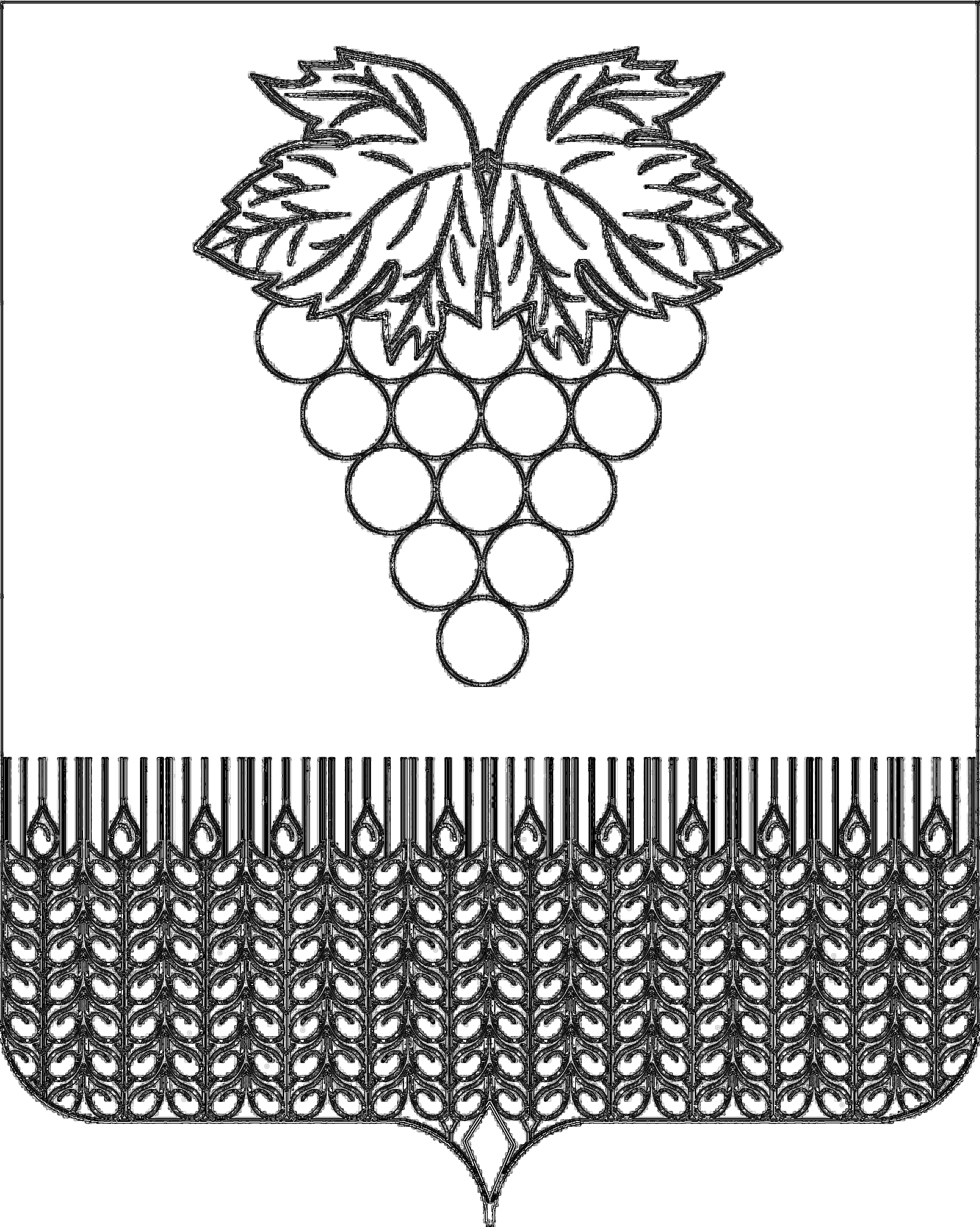 АДМИНИСТРАЦИЯАДМИНИСТРАЦИЯВЕРХНЕКУБАНСКОГО СЕЛЬСКОГО ПОСЕЛЕНИЯВЕРХНЕКУБАНСКОГО СЕЛЬСКОГО ПОСЕЛЕНИЯНОВОКУБАНСКого РАЙОНаНОВОКУБАНСКого РАЙОНаПОСТАНОВЛЕНИЕПОСТАНОВЛЕНИЕот 28.10.2021 года№ 68х. Кировах. КироваПоказатель, единица измерения202020212021г. в % к 2020 г.202220232024Показатель, единица измеренияотчетоценка2021г. в % к 2020 г.прогнозпрогнозпрогнозСреднегодовая численность постоянного населения – всего,  чел.6254622099,5623562356235Номинальная начисленная среднемесячная заработная плата, тыс. руб.46,247,7103,3              48,4 48,448,4Численность занятых в личных подсобных хозяйствах,       тыс. чел.4,914,92100,04,924,924,92Среднемесячные доходы занятых в личных подсобных хозяйствах, тыс.руб.11,812,2103,412,412,412,4Численность зарегистрированных безработных, чел.562239,3222222Уровень регистрируемой безработицы, в % к численности трудоспособного населения в трудоспособном возрасте2,10,838,10,80,80,8Фонд оплаты труда, тыс. руб.493967,00499894,60101,2506393,23506393,23506393,23Прибыль прибыльных предприятий, тыс. руб.703214,00712985,00101,4720827,80720827,80720827,80Социальная сфераЧисленность детей в  дошкольных  образовательных учреждениях, тыс. чел.0,2000,200100,00,2000,2000,200Численность учащихся в  учреждениях общего образования, тыс. чел.0,5830,583100,00,5830,5830,583Численность обучающихся в первую смену в дневных учреждениях общего образования в % к общему числу обучающихся в этих учреждениях100,0100,0100,0100,0100,0100,0Ввод в эксплуатацию:Средняя обеспеченность населения площадью жилых квартир (на конец года), кв. м. на чел.16,016,0100,016,016,016,0Обеспеченность населения учреждениями социально-культурной сферы:амбулаторно-поликлиническими учреждениями, посещений в смену на 1 тыс. населения 2,32,3100,02,32,32,3врачами, чел. на 1 тыс. населения0,20,2100,00,20,20,2средним медицинским персоналом, чел. на 1 тыс. населения1,71,7100,01,81,81,8спортивными сооружениям, кв. м. на 1 тыс. населения1,01,0100,01,01,01,0дошкольными образовательными учреждениями, мест на 1000 детей дошкольного возраста1,31,3100,01,41,41,4Количество мест в учреждениях дошкольного образования, мест216216100,0216216216Количество детей дошкольного возраста, находящихся в очереди в учреждения дошкольного образования, чел.000,0000Количество организаций, зарегистрированных на территории сельского поселения, единицв том числе количество организаций муниципальной формы собственности99100,0999в том числе количество организаций частной формы собственности9494100,0949494Количество индивидуальных предпринимателей, единиц8585100,0858585Малый бизнесКоличество субъектов малого предпринимательства в расчете на 1000 человек населения, единиц1515100,0161616Доля среднесписочной численности работников (без внешних совместителей) малых предприятий в среднесписочной численности работников (без внешних совместителей) всех предприятий и организаций, %2,02,0100,02,12,12,1Общий объем расходов бюджета поселения на развитие и поддержку малого предпринимательства в расчете на одно малое предприятие (в рамках муниципальной целевой программы), рублей0,00,00,030,030,030,0Инфраструктурная обеспеченность населенияПротяженность освещенных улиц, км.26,326,3100,026,326,326,3Протяженность водопроводных сетей, км.43,7743,77100,043,7743,7743,77Протяженность канализационных сетей, км.2,8682,868100,02,8682,8682,868Протяженность автомобильных дорог местного значения, км.52,0552,05100,052,0552,0552,05Протяженность тепловых сетей, км.8,68,6100,08,68,68,6Удельный вес газифицированных квартир (домовладений) от общего количества квартир (домовладений), %87,087,0100,093,097,0100,0Обеспеченность населения объектами розничной торговли, кв. м. на 1 тыс. населения206,0206,100,0208,0208,0208,0Обеспеченность населения объектами общественного питания,  кв. м. на 1 тыс. населения12,212,2100,012,612,612,6БлагоустройствоПротяженность отремонтированных дорог местного значения с асфальтобетонным и цементобетонным покрытием км.1,01,0100,01,21,21,2Количество высаженных зеленых насаждений, шт.0640707070Количество установленных светильников наружного освещения, шт.2730111,1323232